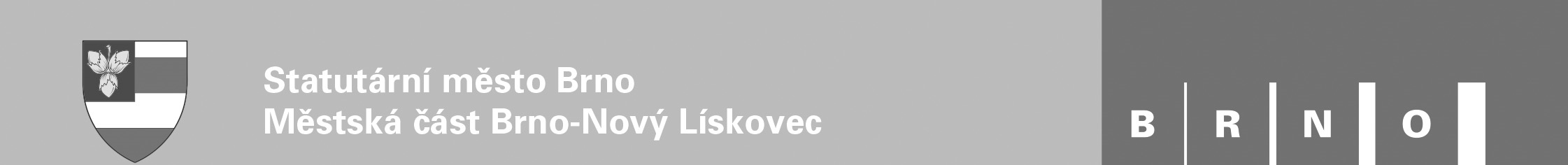 ÚŘAD MĚSTSKÉ ČÁSTI, ODBOR STAVEBNÍ A VŠEOBECNÝ, OBLÁ 75 A, 634 00 BRNOÚŘAD MĚSTSKÉ ČÁSTI, ODBOR STAVEBNÍ A VŠEOBECNÝ, OBLÁ 75 A, 634 00 BRNOÚŘAD MĚSTSKÉ ČÁSTI, ODBOR STAVEBNÍ A VŠEOBECNÝ, OBLÁ 75 A, 634 00 BRNOÚŘAD MĚSTSKÉ ČÁSTI, ODBOR STAVEBNÍ A VŠEOBECNÝ, OBLÁ 75 A, 634 00 BRNOÚŘAD MĚSTSKÉ ČÁSTI, ODBOR STAVEBNÍ A VŠEOBECNÝ, OBLÁ 75 A, 634 00 BRNOÚŘAD MĚSTSKÉ ČÁSTI, ODBOR STAVEBNÍ A VŠEOBECNÝ, OBLÁ 75 A, 634 00 BRNOÚŘAD MĚSTSKÉ ČÁSTI, ODBOR STAVEBNÍ A VŠEOBECNÝ, OBLÁ 75 A, 634 00 BRNOÚŘAD MĚSTSKÉ ČÁSTI, ODBOR STAVEBNÍ A VŠEOBECNÝ, OBLÁ 75 A, 634 00 BRNONAŠE ČJ:NAŠE ČJ:KAVYL, spol. s r.o.KAVYL, spol. s r.o.KAVYL, spol. s r.o.KAVYL, spol. s r.o.VYŘIZUJE:VYŘIZUJE:Šípek Michal Ing.Šípek Michal Ing.Mohelno 563Mohelno 563Mohelno 563Mohelno 563TEL.:.TEL.:.54742891854742891867575 Mohelno67575 Mohelno67575 Mohelno67575 MohelnoDATUM:DATUM:21.02.202421.02.2024Objednávka č. OBJ/047/2024/OSVObjednávka č. OBJ/047/2024/OSVObjednávka č. OBJ/047/2024/OSVObjednávka č. OBJ/047/2024/OSVObjednávka č. OBJ/047/2024/OSVObjednávka č. OBJ/047/2024/OSVObjednávka č. OBJ/047/2024/OSVObjednávka č. OBJ/047/2024/OSVObjednáváme u Vás provedení realizace zeleně kolem parkovišrtě u KC Skála v souladu s Vaší nabídkou ze dne 10.1.2024 a PD Ing. Petra ForchtgottaObjednáváme u Vás provedení realizace zeleně kolem parkovišrtě u KC Skála v souladu s Vaší nabídkou ze dne 10.1.2024 a PD Ing. Petra ForchtgottaObjednáváme u Vás provedení realizace zeleně kolem parkovišrtě u KC Skála v souladu s Vaší nabídkou ze dne 10.1.2024 a PD Ing. Petra ForchtgottaObjednáváme u Vás provedení realizace zeleně kolem parkovišrtě u KC Skála v souladu s Vaší nabídkou ze dne 10.1.2024 a PD Ing. Petra ForchtgottaObjednáváme u Vás provedení realizace zeleně kolem parkovišrtě u KC Skála v souladu s Vaší nabídkou ze dne 10.1.2024 a PD Ing. Petra ForchtgottaObjednáváme u Vás provedení realizace zeleně kolem parkovišrtě u KC Skála v souladu s Vaší nabídkou ze dne 10.1.2024 a PD Ing. Petra ForchtgottaObjednáváme u Vás provedení realizace zeleně kolem parkovišrtě u KC Skála v souladu s Vaší nabídkou ze dne 10.1.2024 a PD Ing. Petra ForchtgottaObjednáváme u Vás provedení realizace zeleně kolem parkovišrtě u KC Skála v souladu s Vaší nabídkou ze dne 10.1.2024 a PD Ing. Petra ForchtgottaTermín dodání nejpozději do:Termín dodání nejpozději do:Termín dodání nejpozději do:30.06.202430.06.202430.06.202430.06.202430.06.2024Cena nejvýše do:Cena nejvýše do:Cena nejvýše do:86 200,00 Kč včetně DPH86 200,00 Kč včetně DPH86 200,00 Kč včetně DPH86 200,00 Kč včetně DPH86 200,00 Kč včetně DPHFakturu zašlete na adresu:Fakturu zašlete na adresu:Fakturu zašlete na adresu:Fakturu zašlete na adresu:Fakturu zašlete na adresu:Fakturu zašlete na adresu:Fakturu zašlete na adresu:Fakturu zašlete na adresu:Statutární město BrnoStatutární město BrnoStatutární město BrnoStatutární město BrnoStatutární město BrnoStatutární město BrnoStatutární město BrnoStatutární město BrnoMČ Brno Nový LískovecMČ Brno Nový LískovecMČ Brno Nový LískovecMČ Brno Nový LískovecMČ Brno Nový LískovecMČ Brno Nový LískovecMČ Brno Nový LískovecMČ Brno Nový LískovecOblá 75aOblá 75aOblá 75aOblá 75aOblá 75aOblá 75aOblá 75aOblá 75a634 00 Brno634 00 Brno634 00 Brno634 00 Brno634 00 Brno634 00 Brno634 00 Brno634 00 BrnoIČ: 44992785IČ: 44992785IČ: 44992785IČ: 44992785IČ: 44992785IČ: 44992785IČ: 44992785IČ: 44992785DIČ: CZ44992785DIČ: CZ44992785DIČ: CZ44992785DIČ: CZ44992785DIČ: CZ44992785DIČ: CZ44992785DIČ: CZ44992785DIČ: CZ44992785Na faktuře prosím uveďte číslo objednávkyNa faktuře prosím uveďte číslo objednávkyNa faktuře prosím uveďte číslo objednávkyNa faktuře prosím uveďte číslo objednávkyNa faktuře prosím uveďte číslo objednávkyNa faktuře prosím uveďte číslo objednávkyNa faktuře prosím uveďte číslo objednávkyNa faktuře prosím uveďte číslo objednávkyS pozdravemS pozdravemS pozdravemS pozdravemS pozdravemS pozdravemS pozdravemS pozdravemIng. Kamila TokošováVedoucí OSVVedoucí OSV